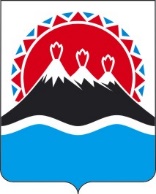 П О С Т А Н О В Л Е Н И ЕПРАВИТЕЛЬСТВАКАМЧАТСКОГО КРАЯВ соответствии с пунктом 2 статьи 78.1 Бюджетного кодекса Российской ФедерацииПРАВИТЕЛЬСТВО ПОСТАНОВЛЯЕТ:1. Утвердить Порядок определения объема и предоставления из краевого бюджета в 2024 году субсидий социально ориентированным некоммерческим организациям в Камчатском крае в целях финансового обеспечения затрат, связанных с оказанием услуг в сфере физической культуры и спорта, согласно приложению к настоящему Постановлению.2. Настоящее постановление вступает в силу после дня его официального опубликования.Порядок
определения объема и предоставления из краевого бюджета в 2024 году субсидий социально ориентированным некоммерческим организациям в Камчатском крае в целях финансового обеспечения затрат, связанных с оказанием услуг в сфере физической культуры и спорта 1. Настоящий Порядок регулирует вопросы определения объема и предоставления из краевого бюджета в 2024 году субсидий (далее – субсидия)  социально ориентированным некоммерческим организациям (далее – Организации) в целях финансового обеспечения затрат, связанных с оказанием услуг в сфере физической культуры и спорта, и достижения результатов ведомственного проекта «Развитие массового спорта» государственной программы Камчатского края «Развитие физической культуры и спорта в Камчатском крае», утвержденной постановлением Правительства Камчатского края от 27.12.2023 № 695-П.2. Субсидия предоставляется Министерством спорта Камчатского края (далее – Министерство), осуществляющим функции главного распорядителя бюджетных средств, до которого в соответствии с бюджетным законодательством Российской Федерации как получателя бюджетных средств доведены в установленном порядке лимиты бюджетных обязательств на предоставление субсидий на соответствующий финансовый год и плановый период.Субсидия предоставляется Министерством в пределах лимитов бюджетных обязательств, доведенных до Министерства в установленном порядке.Субсидия носит целевой характер и не может быть израсходована на цели, не предусмотренные настоящим Порядком.Субсидия предоставляется в период реализации ведомственного проекта «Развитие массового спорта». 3. Субсидия предоставляется по следующим направлениям расходов, связанных с оказанием услуг в сфере физической культуры и спорта, в том числе:1) оплата расходов по приобретению спортивного инвентаря (оборудования), напольного покрытия, экипировки, стартовых номеров участников соревнований;2) оплата расходов по приобретению полиграфических услуг и работ;3) оплата расходов по приобретению наградной и сувенирной продукции (атрибутики);4) оплата услуг по доставке наградной и сувенирной продукции (атрибутики), спортивного инвентаря (оборудования), напольного покрытия, экипировки, стартовых номеров участников соревнований;5) оплата расходов по командированию спортсменов за пределы Камчатского края (транспортные расходы, питание, проживание) для участия в соревнованиях и учебно-тренировочных сборах;6) оплата транспортных услуг по доставке спортсменов и тренеров из муниципальных районов Камчатского в поселок Ключи Усть-Камчатского муниципального района с целью участия в соревнованиях по кикбоксингу. 4. Сведения о субсидии размещаются на едином портале бюджетной системы Российской Федерации в информационно-телекоммуникационной сети «Интернет» (далее – единый портал) в разделе «Бюджет» в порядке, установленном Министерством финансов Российской Федерации.  5. Условиями предоставления субсидии является соответствие Организации на первое число месяца, в котором планируется заключение соглашения о предоставлении субсидии (далее – Соглашение), следующим требованиям:1)  Организация не должна являться иностранным юридическим лицом, в том числе местом регистрации которого является государство или территория, включенные в утвержденный Министерством финансов Российской Федерации перечень государств и территорий, используемых для промежуточного (офшорного) владения активами в Российской Федерации (далее –  офшорные компании), а также российским юридическим лицом, в уставном (складочном) капитале которого доля прямого или косвенного (через третьих лиц) участия офшорных компаний в совокупности превышает 25 процентов (если иное не предусмотрено законодательством Российской Федерации). При расчете доли участия офшорных компаний в капитале российских юридических лиц не учитывается прямое и (или) косвенное участие офшорных компаний в капитале публичных акционерных обществ (в том числе со статусом международной компании), акции которых обращаются на организованных торгах в Российской Федерации, а также косвенное участие офшорных компаний в капитале других российских юридических лиц, реализованное через участие в капитале указанных публичных акционерных обществ; 2) Организация не должна находиться в перечне организаций и физических лиц, в отношении которых имеются сведения об их причастности к экстремистской деятельности или терроризму; 3) Организация не должна находиться в составляемых в рамках реализации полномочий, предусмотренных главой VII Устава ООН, Советом Безопасности ООН или органами, специально созданными решениями Совета Безопасности ООН, перечнях организаций и физических лиц, связанных с террористическими организациями и террористами или с распространением оружия массового уничтожения; 4) Организация не является получателем средств из бюджета Камчатского края на основании иных нормативных правовых актов Камчатского края на цели, установленные настоящим Порядком; 5) у Организации должна отсутствовать просроченная задолженность по возврату в бюджет Камчатского края иных субсидий, бюджетных инвестиций, а также иная просроченная (неурегулированная) задолженность по денежным обязательствам перед Камчатским краем (за исключением случаев, установленных Правительством Камчатского края);6) Организация не должна являться иностранным агентом в соответствии с Федеральным законом «О контроле за деятельностью лиц, находящихся под иностранным влиянием»; 7) Организация не должна находиться в процессе реорганизации (за исключением реорганизации в форме присоединения к юридическому лицу, являющемуся участником отбора, другого юридического лица), ликвидации, в отношении нее не введена процедура банкротства, деятельность организации не приостановлена в порядке, предусмотренном законодательством Российской Федерации; 8) в реестре дисквалифицированных лиц отсутствуют сведения о дисквалифицированных руководителях или главном бухгалтере Организации; 9)  у Организации должна отсутствовать на едином налоговом счете или не превышать размер, определенный пунктом 3 статьи 47 Налогового кодекса Российской Федерации, задолженность по уплате налогов, сборов и страховых взносов в бюджеты бюджетной системы Российской Федерации. 6. Субсидия предоставляется Организации в соответствии с Соглашением, заключаемым Министерством с Организацией на текущий финансовый год.Соглашение, дополнительное соглашение к Соглашению, в том числе дополнительное соглашение о расторжении Соглашения (при необходимости) заключаются в соответствии с типовой формой, утвержденной Министерством финансов Камчатского края.7. Для получения субсидии в целях финансового обеспечения затрат, указанных в части 1 настоящего Порядка, Организация в срок до 15 марта представляет в Министерство следующие документы:1) заявку на предоставление субсидии с указанием реквизитов расчетного или корреспондентского счета Организации, открытого в учреждениях Центрального банка Российской Федерации или кредитной организации, по форме, утвержденной Министерством (далее – заявка), содержащую в том числе информацию о соответствии Организации требованиям, указанным в части 5 настоящего Порядка;2) копии учредительных документов с одновременным предоставлением оригиналов для сверки и заверения;3) справку, подписанную руководителем Организации, подтверждающую соответствие Организации требованиям, указанным в пунктах 1–8 части 5 настоящего Порядка.4) документ, подтверждающий соответствие Организации требованию, установленному пунктом 9 части 5 настоящего Порядка, выданный налоговым органом.5) смету по направлениям расходов, предусмотренных частью 3 настоящего Порядка.8. Документы, указанные в части 7 настоящего Порядка, подлежат обязательной регистрации в день их поступления в Министерство.9. Министерство в течение 10 рабочих дней с даты предоставления Организацией документов, указанных в части 7 настоящего Порядка, устанавливает полноту и достоверность сведений, содержащихся в прилагаемых документах, а также запрашивает в отношении Организации:1) сведения из Единого государственного реестра юридических лиц (индивидуальных предпринимателей), и также осуществляет проверку Организации на соответствие требованиям, установленным пунктами 7–8 части 5 настоящего Порядка. Организация вправе самостоятельно предоставить в Министерство выписку из Единого государственного реестра юридических лиц (индивидуальных предпринимателей) и из реестра дисквалифицированных лиц;2) информацию о соответствии Организации требованиям пунктов 4 и 5 части 5 настоящего Порядка в исполнительных органах Камчатского края.10. По результатам рассмотрения документов, указанных в части 7 настоящего Порядка, проведенной проверки Организации на соответствие требованиям, установленным частью 5 настоящего Порядка, Министерство принимает решение о предоставлении субсидии или об отказе в предоставлении субсидии Организации.11. Основаниями для отказа в предоставлении Организации субсидии являются:1) несоответствие Организации требованиям предоставления субсидии, установленным частью 5 настоящего Порядка;2) несоответствие представленных Организацией документов требованиям, установленным частью 7 настоящего Порядка;3) представление не в полном объеме Организацией документов, указанных в части 7 настоящего Порядка;4) установление факта недостоверности представленной Организацией информации;5) предоставление в Министерство документов, указанных в части 7 настоящего Порядка, позднее срока, предусмотренного абзацем первым части 7.12. В случае принятия решения о предоставлении Организации субсидии Министерство заключает с Организацией Соглашение в порядке и сроки, установленные частью 13 настоящего Порядка.13. Заключение Соглашения осуществляется в следующем порядке и сроки:1) Министерство в течение 10 рабочих дней со дня принятия решения о предоставлении субсидии направляет Организации соответствующее уведомление и проект Соглашения в двух экземплярах для подписания посредством электронной связи, почтовым отправлением, нарочным способом или иным способом, обеспечивающим подтверждение получения уведомления и проекта Соглашения;2) Организация в течение 10 рабочих дней со дня получения проекта Соглашения подписывает и представляет в адрес Министерства два экземпляра проекта Соглашения посредством почтового отправления или нарочно;3) в случае непоступления в Министерство двух экземпляров подписанного Соглашения в течение 30 рабочих дней со дня получения Организацией проекта Соглашения Организация признается уклонившейся от заключения Соглашения;4) Министерство подписывает с Организацией Соглашение и регистрирует его в срок не позднее 10 рабочих дней со дня получения, подписанного со стороны Организации проекта Соглашения, и направляет один экземпляр Соглашения в адрес Организации посредством почтового отправления или нарочно;5) Соглашение вступает в силу с момента его заключения сторонами;6) в течение 3 рабочих дней с даты заключения Соглашения Министерство готовит реестр на перечисление субсидии, зарегистрированный в установленном порядке, и направляет один экземпляр Соглашения в адрес получателя субсидии посредством почтового отправления или нарочно.14. В случае принятия решения об отказе в предоставлении субсидии Министерство в течение 5 рабочих дней со дня принятия такого решения направляет Организации уведомление о принятом решении с обоснованием причин отказа способом, обеспечивающим подтверждение получения указанного уведомления Организацией.15. Обязательными условиями предоставления субсидии, включаемыми в Соглашение и в договоры, заключенные в целях исполнения обязательств по Соглашению, являются:1) согласие соответственно Организации, лиц, получающих средства на основании договоров, заключенных с Организацией (за исключением государственных (муниципальных) унитарных предприятий, хозяйственных товариществ и обществ с участием публично-правовых образований в их уставных (складочных) капиталах, коммерческих организаций с участием таких товариществ и обществ в их уставных (складочных) капиталах), на осуществление в отношении их проверок Министерством соблюдения порядка и условий предоставления субсидии, в том числе в части достижения результатов предоставления субсидии, а также проверок органами государственного финансового контроля соблюдения Организацией порядка и условий предоставления субсидии в соответствии со статьями 268.1 и 269.2 Бюджетного кодекса Российской Федерации;2) запрет приобретения Организацией, а также иными юридическими лицами, получающими средства на основании договоров, заключенных с Организацией за счет полученных средств иностранной валюты, за исключением операций, осуществляемых в соответствии с валютным законодательством Российской Федерации при закупке (поставке) высокотехнологичного импортного оборудования, сырья и комплектующих изделий, а также связанных с достижением результатов предоставления этих средств иных операций.16. Обязательными условиями предоставления субсидии, включаемыми в Соглашение, являются:1) условие о согласовании новых условий Соглашения или о расторжении Соглашения при недостижении согласия по новым условиям в случае уменьшения Министерству ранее доведенных лимитов бюджетных обязательств, приводящего к невозможности предоставления субсидии в размере, определенном в Соглашении;2) обязательство Организации по включению в договоры (соглашения), заключенные в целях исполнения обязательств по соглашению, положений о согласии лиц, являющихся поставщиками (подрядчиками, исполнителями) и получающих средства на основании договоров, заключенных с Организацией, на проведение проверок, указанных в пункте 1 части 15 настоящего Порядка, а также положений о порядке и сроках возврата указанными лицами средств, полученных на основании договоров, заключенных с Организацией, предусмотренных частью 28 настоящего Порядка.17. Субсидия предоставляется Организациям в соответствии с  Законом Камчатского края от 09.10.2012 № 134 «О наказах избирателей в Камчатском крае», Законом Камчатского края от 23.11.2023 № 300 «О краевом бюджете на 2024 год и на плановый период 2025 и 2026 годов» и сводной бюджетной росписью краевого бюджета на 2024 год и плановый период 2025 и 2026 годов, утвержденной Министерством финансов Камчатского края, в следующих размерах:1) Региональной общественной организации «Федерация смешанного боевого единоборства (ММА) Камчатского края» – 100 000,0 рублей;2)  Общественной организации Камчатская краевая детско-юношеская федерация «Киокусинкай» – 350 000,0 рублей;3) Региональной общественной организации «Камчатская Федерация Лыжных Гонок»» – 180 000,0 рублей;4) Региональной общественной организации «Федерация настольного тенниса Камчатского края» – 201 685,0 рублей;5) Региональной общественной физкультурно-спортивной организации «Федерация чир спорта и черлидинга Камчатского края» – 300 000,0 рублей;6) Общественной организации «Камчатская краевая Федерация Кикбоксинга» – 100 000,0 рублей;7) Автономной некоммерческой организации «Детско-юношеский спортивный клуб «Камчатка» – 200 000,0 рублей;18. Министерство перечисляет субсидию на расчетный или корреспондентский счет Организации, открытый в учреждениях Центрального банка Российской Федерации или кредитной организации, реквизиты которого указаны в заявке в течение 15 рабочих дней с даты заключения Соглашения.Министерство оформляет и представляет в территориальный орган Федерального казначейства платежный документ на перечисление субсидии в установленном порядке, но не ранее доведения лимитов бюджетных обязательств, указанных в части 2 настоящего Порядка.19. Результатами предоставления субсидии по состоянию на 31 декабря текущего финансового года являются:1) по пункту 1 части 17 настоящего Порядка – приобретенный спортивный инвентарь; 2)  по пункту 2 части 17 настоящего Порядка:а) приобретенный спортивный инвентарь для спортивных залов по адресу: г. Петропавловск-Камчатский ул. Сахалинская д. 10 и ул. Петра Ильичева д. 80 (СШ № 17 им. В.С. Завойко);б) изданная книга, посвященная развитию киокусинкай в Камчатском крае;3) по пункту 3 части 17 настоящего Порядка – проведенное внеплановое спортивное весеннее мероприятие «Мама, брат и я – лыжная семья»;4) по пункту 4 части 17 настоящего Порядка – количество спортсменов, принявших участие в соревнованиях по настольному теннису и их тренеров за пределами Камчатского края;5) по пункту 5 части 17 настоящего Порядка – приобретенное напольное покрытие для проведения занятий по чир спорту;6) по пункту 6 части 17 настоящего Порядка – количество спортсменов, не проживающих в Усть-Камчатском муниципальном районе, и принявших участие в соревнованиях по кикбоксингу в поселке Ключи;7) по пункту 7 части 17 настоящего Порядка – количество спортсменов, принявших участие в соревнованиях и учебно-тренировочных сборах по эстетической гимнастике за пределами Камчатского края.20. Значения результатов предоставления субсидии, указанных в части 19 настоящего Порядка, устанавливаются Соглашением.21. Организация представляет в Министерство ежеквартально в срок не позднее 10 числа месяца, следующего за отчетным, отчет о достижении значений результатов, а также отчет об осуществлении расходов, источником финансового обеспечения которых является субсидия, по формам, установленным Соглашением. Отчетные документы заверяются печатью Организации (при наличии).Министерство вправе устанавливать в Соглашении сроки и формы представления Организацией дополнительной отчетности.22. Министерство осуществляет проверки соблюдения Организацией, а также лицами, являющимися поставщиками (подрядчиками, исполнителями) по договорам (соглашениям), заключенным в целях исполнения обязательств по Соглашению, порядка и условий предоставления субсидии, в том числе в части достижения результата предоставления субсидии, а орган государственного финансового контроля осуществляет проверки в соответствии со статьями 268.1 и 269.2 Бюджетного кодекса Российской Федерации.23. Министерство и Министерство финансов Камчатского края проводят мониторинг достижения результатов предоставления субсидии исходя из достижения значений результатов предоставления субсидии, определенных соглашением, и событий, отражающих факт завершения соответствующего мероприятия по получению результата предоставления субсидии (контрольная точка), в порядке и по формам, установленным Министерства финансов Российской Федерации.24. Остаток субсидии, неиспользованной в отчетном финансовом году, может использоваться Организацией в очередном финансовом году на цели, указанные в части 1 настоящего Порядка, при принятии Министерством по согласованию с Министерством финансов Камчатского края, в порядке, определенном Правительством Камчатского края, решения о наличии потребности в указанных средствах и включении соответствующих положений в Соглашение.В случае отсутствия указанного решения остаток субсидии (за исключением субсидии, предоставленной в пределах суммы, необходимой для оплаты денежных обязательств Организации, источником финансового обеспечения которых является указанная субсидия), неиспользованной в отчетном финансовом году, подлежит возврату в краевой бюджет на лицевой счет Министерства не позднее 15 февраля очередного финансового года.25. В случае выявления нарушений, в том числе по фактам проверок, указанных в части 22 настоящего Порядка, Организация обязана возвратить полученные средства субсидии в краевой бюджет на лицевой счет Министерства в следующем порядке и сроки:1) в случае выявления нарушения органами государственного финансового контроля – на основании представления и (или) предписания органа государственного финансового контроля в сроки, указанные в представлении и (или) предписании;2) в случае выявления нарушения Министерством – в течение 20 рабочих дней со дня получения требования Министерства.26. Организация обязана возвратить средства субсидии в следующих размерах:1) в случае нарушения целей предоставления субсидии – в размере нецелевого использования средств субсидии;2) в случае нарушения условий и порядка предоставления субсидии – в полном объеме;в случае, если Организацией не достигнуто установленное значение результата использования субсидии, Организация осуществляет возврат субсидии, размер возврата (Vвозврата) определяется по формуле:Vвозврата = Vсубсидии ×∑(1–Фi /Пi)/n, где:       	Vвозврата – размер средств, подлежащих возврату Организацией в связи с недостижением значений результатов предоставления субсидии; 	Vсубсидии – размер субсидии, предоставленной Организации;        	Фi – фактически достигнутое значение i-го результата предоставления субсидии на отчетную дату;         	Пi – плановое значение i-го результата предоставления субсидии, установленное соглашением; n – общее количество результатов предоставления субсидии, установленных соглашением.27. Письменное требование о возврате субсидии направляется Министерством Организации в течение 15 рабочих дней со дня выявления нарушений, указанных в части 25 настоящего Порядка, посредством почтового отправления, или на адрес электронной почты или иным способом, обеспечивающим подтверждение получения, указанного требования Организацией.28. В случае выявления нарушений, в том числе по фактам проверок, указанных в части 22 настоящего Порядка, лица, получившие средства на основании договоров, заключенных с Организацией, обязаны возвратить в сроки, не превышающие сроки, указанные в части 25 настоящего Порядка, средства, полученные за счет средств субсидии, на счет Организации в целях последующего возврата указанных средств Организацией в краевой бюджет в срок не позднее 10 рабочих дней со дня поступления денежных средств на ее счет.В случае невозврата лицами, указанными в абзаце первом настоящей части, средств, полученных за счет средств субсидии, на счет Организации в указанные сроки, Организация, предоставившая средства субсидии, принимает необходимые меры по взысканию подлежащих возврату в краевой бюджет в соответствии с абзацем первым настоящей части средств субсидии в судебном порядке.29. При невозврате средств субсидии в сроки, установленные частями 24 и 25 настоящего Порядка, Министерство принимает необходимые меры по взысканию подлежащей возврату в краевой бюджет субсидии в судебном порядке в срок не позднее 30 рабочих дней со дня, когда Министерству стало известно о неисполнении Организацией обязанности возвратить средства субсидии в краевой бюджет.[Дата регистрации] № [Номер документа]г. Петропавловск-КамчатскийОб утверждении Порядка определения объема и предоставления из краевого бюджета в 2024 году субсидий социально ориентированным некоммерческим организациям в Камчатском крае в целях финансового обеспечения затрат, связанных с оказанием услуг в сфере физической культуры и спорта Председатель Правительства Камчатского края[горизонтальный штамп подписи 1]Е.А. ЧекинПриложение к постановлениюПриложение к постановлениюПриложение к постановлениюПриложение к постановлениюПравительства Камчатского краяПравительства Камчатского краяПравительства Камчатского краяПравительства Камчатского краяот[REGDATESTAMP]№[REGNUMSTAMP]